Тема: «Вертолет»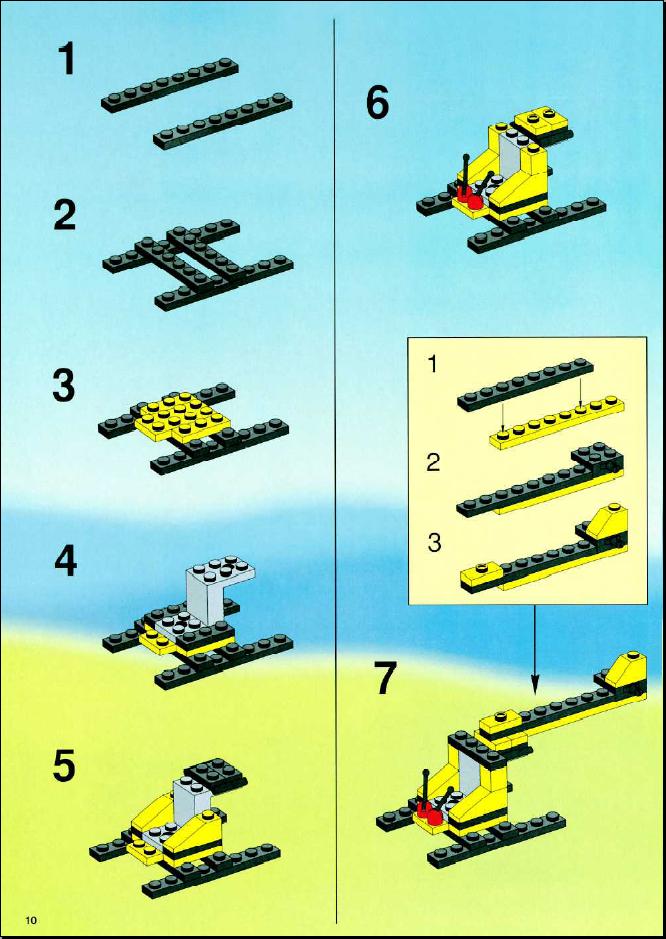 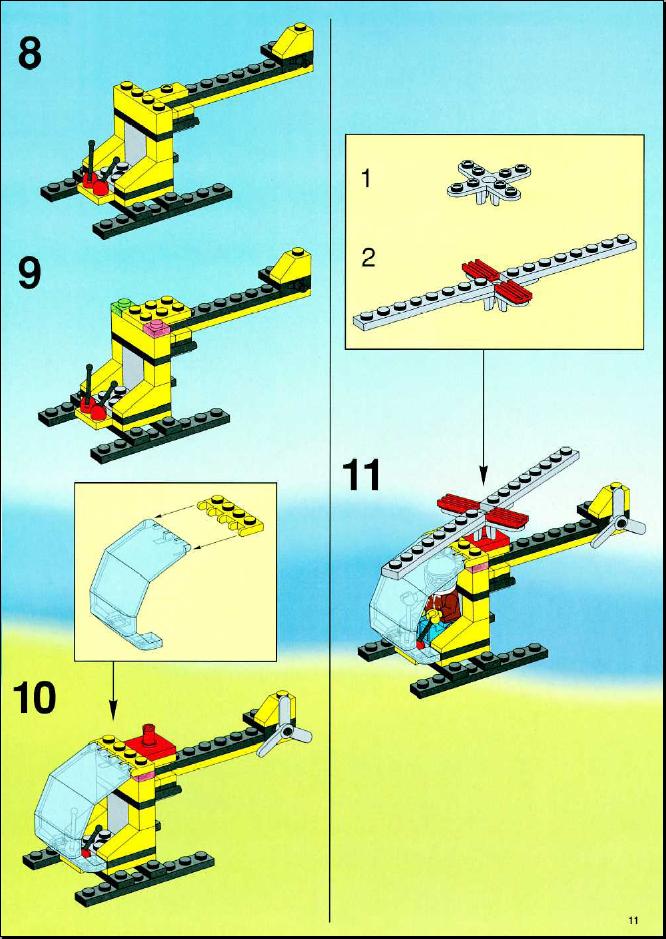 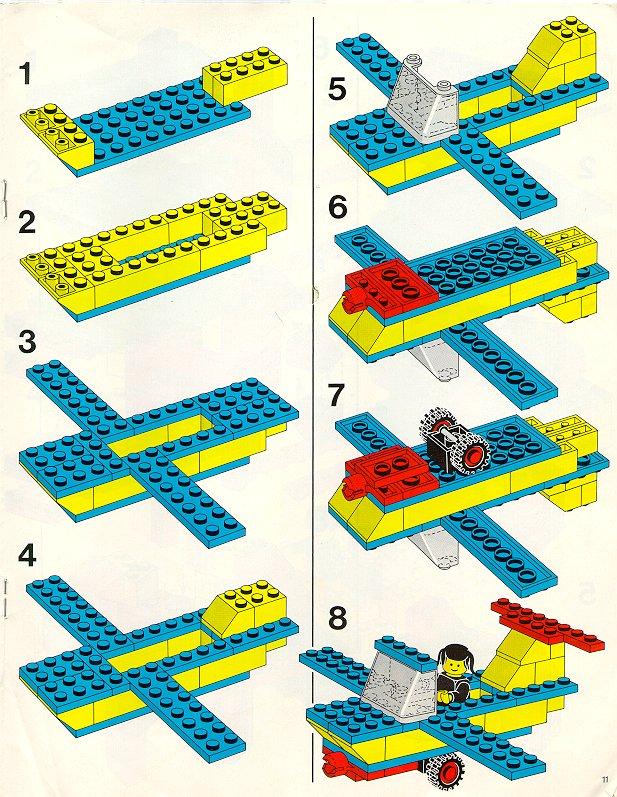 